UNESCO CLASSIFICATION ** Codes defined by UNESCO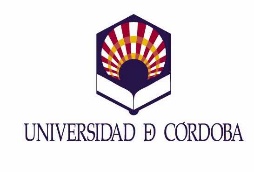 TESEO DATABASE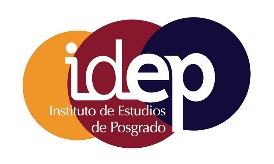 This document is to be presented together with the filing of the thesis at https://moodle.uco.es/ctp3/DOCTORAL STUDENT 'S PERSONAL DATASURNAME(S):NAME:NIF/NIE/PASSPORT NO.:NATIONALITY:DATE OF BIRTH:SEX:NATIONALITY:DATE OF BIRTH:SEX:ACADEMIC INFORMATIONAREA:AREA:AREA:AREA:LINE:LINE:AREA:AREA:AREA:AREA:LINE:LINE:AREA:AREA:AREA:AREA:LINE:LINE:AREA:AREA:AREA:AREA:LINE:LINE:UNIVERSITY GRANTING THE DEGREE PROVIDING ACCESS:UNIVERSITY GRANTING THE DEGREE PROVIDING ACCESS:UNIVERSITY GRANTING THE DEGREE PROVIDING ACCESS:UNIVERSITY GRANTING THE DEGREE PROVIDING ACCESS:FIRST REGISTRATION COURSE:FIRST REGISTRATION COURSE:PHD PROGRAM:PHD PROGRAM:PHD PROGRAM:PHD PROGRAM:PHD PROGRAM:PHD PROGRAM:DEPARTMENTDEPARTMENTDEPARTMENTDEPARTMENTDEPARTMENTDEPARTMENTTHESIS TITLE:THESIS TITLE:THESIS TITLE:THESIS TITLE:THESIS TITLE:THESIS TITLE:LANGUAGE:SECOND LANGUAGE (Optional):INTERNATIONAL MENTION:INTERNATIONAL MENTION:INDUSTRIAL MENTION:INDUSTRIAL MENTION:THESIS READING CENTER:THESIS READING CENTER:THESIS READING CENTER:THESIS READING CENTER:THESIS READING CENTER:THESIS READING CENTER:AREA OF KNOWLEDGEThe doctoral studentThe doctoral studentSigned: 